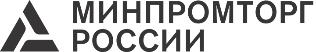 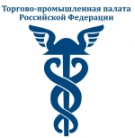 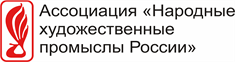 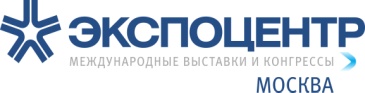 XXХI Выставка-ярмарканародных художественных промыслов России«Ладья. Весенняя фантазия-2022»02-06 марта 2022 г.ЦВК «ЭКСПОЦЕНТР», павильон № 7 (залы 3-6), пав.№ 4Долгожданный праздник народного искусства, красоты и таланта ждет москвичей и гостей столицы с 2 по 6 марта в павильоне № 7 (залы 3-6) ЦВК «ЭКСПОЦЕНТР». В канун Международного женского дня пройдёт XXXI выставка-ярмарка народных художественных промыслов России «ЛАДЬЯ. Весенняя фантазия-2022», которая проводится при соблюдении всех необходимых мер безопасности по предупреждению распространения коронавирусной инфекции (COVID-19).Выставка организуется Ассоциацией «Народные художественные промыслы России» при поддержке Торгово-промышленной палаты Российской Федерации. Соорганизатор выставки – АО «ЭКСПОЦЕНТР». Генеральный спонсор проекта «ЛАДЬЯ»  – ПАО «Транснефть».В целях популяризации народного искусства, сохранения культурных традиций, памятников истории и культуры, этнокультурного многообразия, культурной самобытности всех народов и этнических общностей 2022 год объявлен в нашей стране «Годом культурного наследия народов России». Соответствующий Указ был подписан Президентом Российской Федерации Владимиром Владимировичем Путиным в конце прошлого года.Тема культурного наследия очень многогранна и сегодня крайне важно показать нашу самобытную народную культуру, фольклор, народные художественные промыслы, традиции. Таким образом, проведение столь представительной выставки народного искусства является  актуальным и значимым, внесет свой вклад в популяризацию народного искусства, сохранение и укрепление культурных традиций и связей между народами. Несмотря на испытания, с которыми все мы столкнулись в последние два года, выставочный проект «ЛАДЬЯ», отмечающий в этом году свое 20-летие, был и остается уникальным средством коммуникации для специалистов отрасли и почитателей искусства промыслов. Друзья, коллеги, единомышленники встретятся вновь, а новые лица выставки возможно станут ее постоянными участниками.За эти годы при поддержке ПАО «Транснефть» и АО «Экспоцентр» проект стал крупнейшим в стране ежегодным мероприятием, представляющим российское народное искусство, масштабной социально-значимой культурной акцией, в которой  участвуют не только всемирно известные центры народного искусства, предприятия и организации промыслов, мастера и художники промыслов и ремесел, работающих индивидуально, творческие объединения, но и коллективные региональные стенды, специализированные учебные заведения, ведущие подготовку кадров для предприятий промыслов, дома и центры народного творчества, фольклорные коллективы.Живая нить мастерства соединит свыше 700 организаций промыслов и ремесел, индивидуально работающих художников и мастеров из 55 регионов Российской Федерации, каждый из которых демонстрирует свои традиции, раскрывает только ему присущие грани. Благодаря поддержке органов государственной власти субъектов Российской Федерации, Фондов и Центров поддержки предпринимательства более 20 регионов Российской Федерации будут представлены коллективными стендами – в залах павильона №7 вас ждут участники из Волгоградской, Вологодской, Ивановской, Костромской, Тульской, Рязанской областей, а также участники из Республики Алтай, Алтайского края, Республики Северная Осетия-Алания, Удмуртской Республики, Республики Коми, Республики Бурятия, Республики Чувашия, Республики Татарстан и других регионов России.Вновь на выставке будет представлен коллективный стенд мастеров и ремесленников интернет-платформы «Ярмарка мастеров» (livemaster.ru). Совместный проект, направленный на увеличение каналов сбыта продукции представителей отрасли народных художественных промыслов, – мероприятие, реализуемое в рамках подписанного соглашения о сотрудничестве между Ассоциацией «Народные художественные промыслы России» и интернет-платформой «Ярмарка мастеров». Деловая программа пройдет в формате консультационных площадок и семинаров, посвященных проблеме защиты интеллектуальной собственности в сфере народных художественных промыслов.«Город мастеров» откроет секреты профессионального мастерства – художники промыслов и мастера продемонстрируют старинные приемы изготовления изделий промыслов. На площадке «В гостях у мастеров» пройдут мастер-классы для детей и взрослых по абашевской керамике, петровской игрушке, росписи ткани, валянию и обработке кожи. «ЛАДЬЯ» – это творческая лаборатория, авторитетная профессиональная площадка, где гости мероприятия смогут увидеть палитру народных художественных промыслов России, а организации промыслов и ремесел проведут конструктивный диалог, выработают эффективные решения по развитию отрасли, продемонстрируют свои лучшие товары. На площадках выставки специалисты смогут наладить коммерческие связи и найти новых деловых партнёров, сотрудничество с которыми даст возможность расширить свой бизнес.Планируется, что выставку посетят свыше 40 тысяч москвичей и гостей столицы.Весенняя «ЛАДЬЯ» вновь соберет любителей и ценителей народного искусства, всех неравнодушных к творчеству, тех, для кого любимое дело порой становится неотъемлемой частью жизни.  Режим работы выставки:2 марта - 12:00 до 19:003-5 марта - 10:00 до 19:006 марта - 10:00 до 17:00 Адрес: Москва, cт. метро "Выставочная", Краснопресненская наб., 14,ЦВК «ЭКСПОЦЕНТР», павильон № 7, залы 3-6, пав.№ 4Дирекция Выставки: (499) 124-08-09, 124-48-10, 124-25-44, nkhp-vistavki@mail.ruАккредитации СМИ: пресс-центр ЦВК «Экспоцентр» (495) 605-71-54, 605-68-28Наиболее полная информация на сайте: www.nkhp.ru в разделе «Выставки»ГЕНЕРАЛЬНЫЙ ПАРТНЕР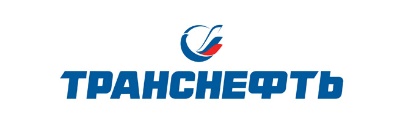 ГЕНЕРАЛЬНЫЕ ИНТЕРНЕТ-ПАРТНЕРЫ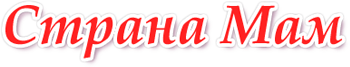 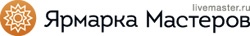 ИНФОРМАЦИОННЫЕ ПАРТНЕРЫ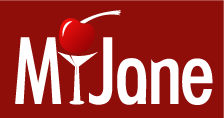 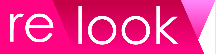 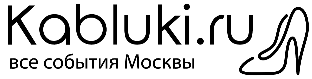 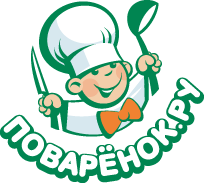 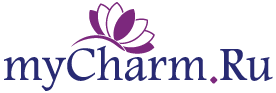 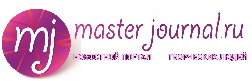 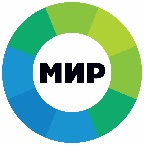 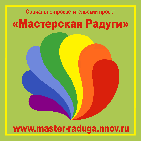 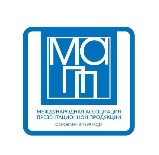 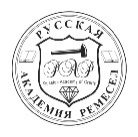 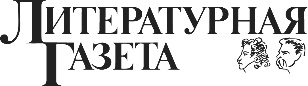 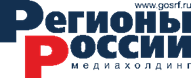 